MATEMÁTICA Cuadernillo de Trabajo  Profesor: Rodolfo García AguileraCurso: 5 año Básico  5°DEPARTAMENTO DE MATEMÁTICA 2021Guía selección múltiple. Lee la información y responde las preguntas 7, 8 y 9.En un puesto de la feria, se observan los siguientes vegetales y sus precios.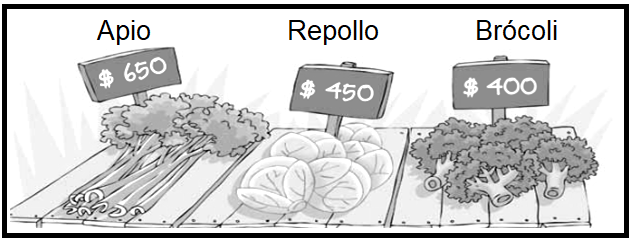 Observa la siguiente tabla y responde las preguntas 19, 20 y 21.En el colegio la profesora preguntó a los estudiantes de 1° a 4° Básico cuál era su comida típica favorita. Observa la tabla de conteo.Guía número 2 de ejercitaciónNombre: _________________________________		Curso: __________La siguiente guía de trabajo te permitirá ejercitar principalmente el trabajo de cálculo mental. Lee atentamente las instrucciones y no olvides revisar cada actividad una vez terminada.Representa las siguientes situaciones. Luego escribe la división correspondiente.                                             Reparte                                                              Agrupa2. Representa para resolver cada situación.Francisca tiene 21 bombones. Si se come 3 bombones cada día, ¿para cuántos días le alcanzarán los bombones?Cristóbal debe leer un libro de 75 páginas. Si leyera diariamente 5 páginas, ¿en cuántos días leería el libro?3. Calcula mentalmente las siguientes multiplicaciones y luego completa las tablas.¿Qué puedes concluir al observar los resultados?R:________________________________________________________________________________________________________________________________________4. Lee lo que dice cada niño y cada niña. Luego responde.a) Francisca: El doble de un número es 18. ¿Cuál es el número?     __________b) Pablo: El triple de un número es 21. ¿Cuál es el número?            __________c) Martina: ¿Cuál es el doble del triple de 3?                                       __________d) Esteban: ¿Cuál es el triple del doble de 4?                                      ___________5. Resuelve las siguientes multiplicaciones.1)125 x 5						2) 424 x 33) 76 x 6						4) 98 x 26. Calcula el cociente de las siguientes divisiones. Luego comprueba tus resultados. ( Para comprobar tus resultados multiplica el cociente por el divisor y adiciona el resto.)97 : 4 = 				comprobación143 : 3 =                                           comprobación473 : 2 =                                           comprobación    7.   PREGUNTA DE DESARROLLO Lee el texto y luego contesta. Cordillera de los Andes Esta se presenta alta y maciza. Es en esta región donde la actividad volcánica vuelve a aparecer con la presencia de conos volcánicos que dan las mayores alturas a esta cordillera entre estos podemos nombrar el Tupungato de 6.570 metros, San José de 5.856 metros y Maipo de 5.264, Nevado de los Piuquenes de 6010, cerro Juncal de 6.060 y el cerro Plomo de 5.430 metros. La Cordillera de Los Andes con su imponente altura que permite la presencia de nieves permanentes, proporciona a esta región grandes recursos hídricos, mineros y turísticos. 1) ¿Cuántos metros más de altura tiene el volcán Tupungato que el volcán San José? 2) ¿Cuántos metros menos de altura tiene el cerro Plomo que el cerro Juncal?                      NOMBRE COMPLETOCURSOLee atentamente cada pregunta y luego responde. Lee atentamente cada pregunta y luego responde. OA 5Una caja trae 6 bolsas con 8 alfajores cada una. ¿Cuántos alfajores hay en 7 cajas?  286  306  3362856OA 5En el almacén venden panes de mantequilla de 125 gramos. Si Claudia compra 5 panes, ¿cuántos gramos lleva?525575600625OA 5¿Cuál es el resultado más aproximado de esta multiplicación?2 5003 0003 5004 450OA 6¿Cuál es el valor del resto en la siguiente división?0123OA 6Observa la siguiente división:¿Cuál es la mejor aproximación para su cociente?675060OA 6Pedro debe separar 29 botones para formar 3 grupos de la misma cantidad. ¿Cuántos botones le sobran?  1  2  326OA 7Si una señora compra 2 repollos, ¿cuánto debe pagar?$ 900$ 811$ 800$ 200OA 7Julio compró 2 brócolis y 1 apio. ¿Cuánto pagó? $    850$    950$ 1 050$ 1 450OA 7Marisol compró un apio y pagó con un billete de $2.000. ¿Cuánto recibe de vuelto?$1 550$1 600$1 350$1 300OA 13Observa la sucesión.¿Cómo se obtiene el número del último casillero?Sumando 2 al 20.Sumando 3 al 20.Sumando 4 al 20.Sumando 5 al 20.OA 13Pablo forma la siguiente sucesión:Si se mantiene el mismo patrón, ¿cuál podría ser el número que sigue después del 16?32242018OA 13Para preparar pan amasado, Javier mezcla levadura con harina, de acuerdo con la siguiente tabla.Si el patrón continúa, ¿cuánta levadura ocupará para 8 tazas de harina?10 gramos20 gramos40 gramos50 gramosOA 17¿Cuál de las imágenes tiene simetría?OA 17¿Cuál de las siguientes figuras tiene sólo una línea de simetría?OA 17¿En cuál de las imágenes la línea punteada sobre la figura es un eje de simetría?OA 22Una colchoneta de ejercicios mide aproximadamente 2 metros de largo. ¿A cuántos centímetros equivale su medida?       20 cm     200 cm  2 000 cm 20 000 cmOA 22La altura de este poste de alumbrado en una plaza es de 600 cm. ¿A cuántos metros equivale su altura?6 000 m   600 m     60 m       6 mOA 22Un bus articulado para 149 personas tiene un largo total de 18 metros.¿Cuántos centímetros mide?       18 cm     180 cm  1 800 cm18 000 cmPlato preferidoConteoHumitasCazuelaEmpanadasPastel de chocloOA 27¿Cuál es el plato con mayor cantidad de preferencias?Humitas.Cazuela.Empanadas.Pastel de choclo.OA 27¿Por cuántas preferencias el pastel de choclo es más elegido que la cazuela?  2 preferencias.  8 preferencias.10 preferencias.12 preferencias.OA 27¿Cuántos estudiantes prefieren empanadas o humitas?  218203821 caramelos en 3 bolsas.______ : ______ = ______48 calugas en 8 bolsas.______ : ______ = ______30 dulces poniendo 6 en cada bolsa_____ : ______ = ______36 queques poniendo 2 en cada bolsa______ : ______ = ______X123456789103366X123456789104488